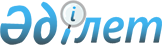 О признании утратившим силу решение акима Кажымуканского сельского округа от 13 сентября 2016 года № 86 "Об установлении ограничительных мероприятий на улицах М.Ауезова, М.Макатаева, Ж.Суиндикулы села Темирлан, сельского округа КажымуканРешение акима сельского округа Кажымукан Ордабасынского района Южно-Казахстанской области от 27 марта 2017 года № 27. Зарегистрировано Департаментом юстиции Южно-Казахстанской области 18 апреля 2017 года № 4047
      В соответсвии с пунктом 8 статьи 37 Закона Республики Казахстан от 23 января 2001 года "О местном государственном управлении и самоуправлении в Республике Казахстан" аким сельского округа Кажымукан РЕШИЛ:
      1. Признать утратившим силу решение акима Кажымуканского сельского округа от 13 сентября 2016 года за № 86 "Об установлении ограничительных мероприятии на улицах М.Ауезова, М.Макатаева, Ж.Суиндикулы села Темирлан, сельского округа Кажымухан" (зарегистрированый в Реестре государственной регистрации нормативных правовых актов за № 3854, опубликованной в Ордабасынской районной газете "Ордабасы Оттары" 8 октября 2016 года).
      2. Настоящее решение вводится в действие по истечении десяти календарных дней после дня его первого официального опубликования.
      3. Контроль за исполнением настоящего решения оставляю за собой.
					© 2012. РГП на ПХВ «Институт законодательства и правовой информации Республики Казахстан» Министерства юстиции Республики Казахстан
				
      Исполняющий обязанности акима

      сельского округа Кажымукан

Т.Наурызбаев
